MČ Praha - Březiněves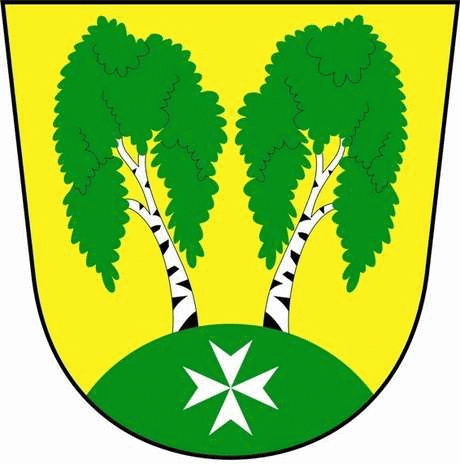 U Parku 140/3, 182 00 Praha 8Program zasedání Zastupitelstva MČ Praha – Březiněves
										Číslo:                   33	Datum    19.04.2017S V O L Á V Á Mzasedání Zastupitelstva MČ Praha – Březiněvesna den 26. 04. 2017od 17:30 hod. do kanceláře starostyProgram:Kontrola zápisu č. 32.2)	Zvýšení rozpočtu na rok 2017 – VHP.3)	Úprava rozpočtu MČ – ponechání nevyčerpaných prostředků.4)	Zvýšení rozpočtu na rok 2017 – zasíťování pozemku 427/251 a vybudování komunikací,  
	výstavba technického zázemí tenisových kurtů.5)	Úpravy rozpočtu za 4/2017.6)	Akce: „PID Březiněves, Praha á, č. akce 2960099“ (realizace autobusových zastávek, Na 
	Hlavní v Praze 8 – Březiněvsi - Billa):	a)   Vyjádření k dokumentaci pro ÚR a SP na akci.	b)   Smlouva o výpůjčce mezi MČ Praha – Březiněves a Technickou správou komunikací 
	hl. m. Prahy, Řásnovka 770/8, Praha 1.7)	Darovací smlouva mezi MČ Praha – Březiněves a SH ČMS – Sbor dobrovolných hasičů 
	Praha – Březiněves.8)	Cenové nabídky na zhotovení a instalaci zábradlí u vstupů rekreačního rybníku ve 
	sportovně-rekreačním areálu. 9)	Stanovení výše vstupného do sportovně-rekreačního areálu pro osoby bez TP v MČ 
	Praha – Březiněves v letní sezóně 2017.10)	Různé. a) Připomínky k zásadám územního rozvoje hlavního města Prahy – právní stanovisko.									     Ing. Jiří Haramul							                   starosta MČ Praha – Březiněves                                                                                                              